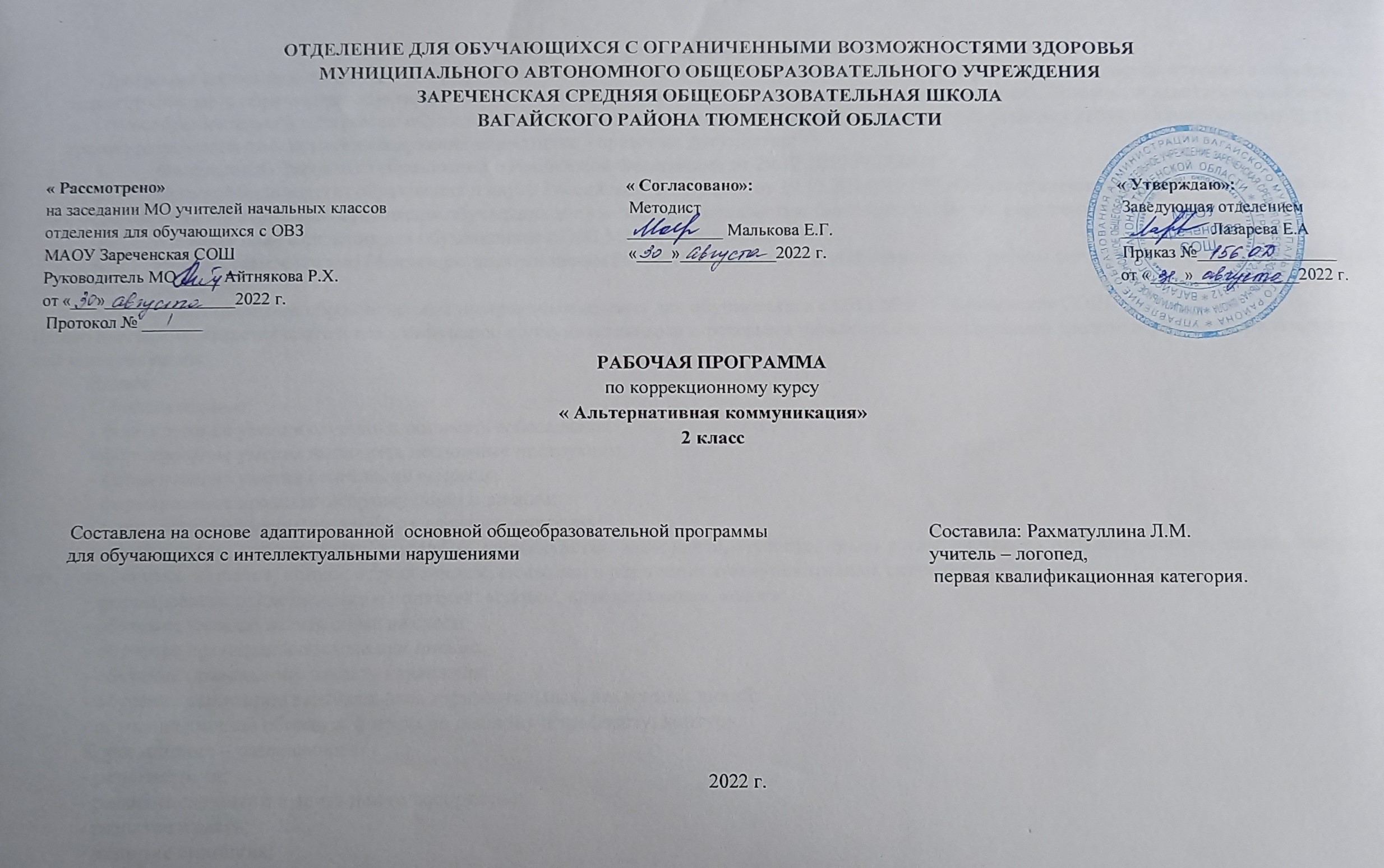 Пояснительная записка.      Программа коррекционного курса «Альтернативная коммуникация» 2 класс разработана на основе Федерального государственного образовательного стандарта образования обучающихся с умственной отсталостью (интеллектуальными нарушениями), Примерной адаптированной основной общеобразовательной программы образования обучающихся с умственной отсталостью (интеллектуальными нарушениями) (вариант 2). Программа разработана на основании следующих нормативно - правовых документов:1.	Федеральный Закон «Об образовании в Российской Федерации» от 29.12.2012 №273-ФЗ.2.	Приказ Министерства образования и науки Российской Федерации от 19.12.2014 №1599 «Об утверждении федерального государственного образовательного стандарта образования обучающихся с умственной отсталостью (интеллектуальными нарушениями)».3.	Учебный план отделения для обучающихся с ОВЗ МАОУ Зареченская СОШ.4.	Инструктивное письмо Министерства образования РФ от 14.12.2000 г. № 2 «Об организации работы логопедического пункта общеобразовательного учреждения».5.	Адаптированная образовательная программа отделения для обучающихся с ОВЗ МАОУ Зареченская СОШ.Целью программы является подготовка к овладению коммуникативными и речевыми навыками с использованием средств вербальной и альтернативной коммуникации.Задачи:Образовательные:- формирование умения слушать и понимать собеседника;- формирование умения выполнять несложные инструкции;- формирование умения отвечать на вопросы;- формирование правильной артикуляции и дикции;- формирование умения употреблять слова и выражения:«здравствуйте», «до свидания», «спасибо», «пожалуйста», «да», «нет», «туалет», «мыть руки», «хорошо», «плохо», «мама», «папа», «бабушка», «я», «ты», «пить», «стоять», «стол», «стул» жестом, символом в различных коммуникативных ситуациях;- формирование представление о понятиях: «слово», «предложение», «слог»;- обучение умению делить слова на слоги- обучение правильной посадке при письме;- обучение правильному захвату карандаша;- обучение написанию вертикальных, горизонтальных, наклонных линий;- обучение умению обводить фигуры по шаблону и трафарету, контуру.Коррекционно – развивающие:- развитие речи;- развитие слухового и зрительного восприятия;- развитие памяти;- развитие внимания;- развитие зрительно-двигательной координации;- развитие мелкой моторики пальцев, кисти рук;Воспитательные:- воспитывать интерес к процессу обучения;- воспитывать доброжелательное отношение к сверстникам;- воспитывать целенаправленность, терпеливость, работоспособность, настойчивость, трудолюбие, самостоятельность, навыки контроля и самоконтроля;- воспитывать умение планировать работу и доводить начатое дело до завершения.                                                                 2. Общая характеристика коррекционного курса. Занятия по предмету «речь и альтернативная коммуникация» проводятся 2 раза в неделю. Для обучения создаются такие условия, которые дают возможность каждому ребенку работать в доступном темпе, проявляя возможную самостоятельность. Учитель подбирает материал по объему и компонует по степени сложности, исходя из особенностей развития каждого ребенка.В процессе урока учитель может использовать различные виды деятельности: игровую (сюжетно-ролевую, дидактическую, театрализованную, подвижную игру), элементарную трудовую (хозяйственно-бытовой и ручной труд), конструктивную, изобразительную (лепка, рисование, аппликация), которые будут способствовать расширению коммуникативных навыков.Индивидуальные формы работы на занятиях органически сочетаются с фронтальными и групповыми.Дидактический материал подобран в соответствии с содержанием и задачами урока-занятия, с учетом уровня развития речи детей. Описание места коррекционного курса в учебном плане.В учебном плане предмет представлен с расчетом по 2 часа в неделю, 68 часов в год.
                                                                               4. Личностные и предметные результаты освоения коррекционного курса.Личностные результаты: 1) овладение начальными навыками адаптации в классе; 2) развитие мотивов учебной деятельности; 3) развитие самостоятельности и личной ответственности за свои поступки;4) развитие навыков сотрудничества со взрослыми и сверстниками в разных социальных ситуациях, умения не создавать конфликтов и находить выходы из спорных ситуаций.Предметные результаты:-знать и называть слова, символы и жесты: «здравствуйте», «до свидания», «спасибо», «пожалуйста», «да», «нет», «туалет», «мыть руки», «хорошо», «плохо», «мама», «папа», «бабушка», «я», «ты»;-уметь употреблять слова, жесты и символы в различных коммуникативных ситуациях: «здравствуйте», «до свидания», «спасибо», «пожалуйста», «да», «нет», «туалет», «мыть руки», «хорошо», «плохо», «мама», «папа», «бабушка», «я», «ты», знать символы или жесты: «здравствуй те», «до свидания», «спасибо», «пожалуйста», «да», «нет», «туалет», «мыть руки», «хорошо», «плохо», «мама», «папа», «бабушка», «я», «ты»;- уметь и по возможности употреблять жесты и символы в различных коммуникативных ситуациях: «здравствуйте» «до свидания», «спасибо», «пожалуйста», «да», «нет» ,«туалет», «мыть руки», «хорошо», «плохо», «мама», «папа» «бабушка» ,«я», «ты».Чтение:Неречевые звуки:-уметь определять источник звука с опорой на практические действия (не более пяти источников);-уметь определять направление звука, исходящего из разных источников;-уметь определять источник звука с опорой на практические действия (не более двух источников).Речевые звуки:-уметь имитировать неречевые звуки речевыми (например, ш – шипит гусь, з – звенит комар);-уметь различать неречевые и речевые звукиСлово:-уметь условно – графически фиксировать 2-3слова с последующим «чтением» их вразбивку;-уметь условно – графически фиксировать слово с последующим «чтением» с помощью.Предложение:-уметь условно – графически фиксировать заданные предложения с последующим «чтением»;-уметь подбирать одно из двух близких по содержанию предложение к заданной картинке с последующим «чтением» предложения по условно-графическому изображению;- уметь делить предложение, состоящее из двух слов, условно-графически фиксировать и «читать» его;-уметь составлять предложения по схеме – Кто? Что делает? – по сюжетным картинкам;-уметь условно – графически фиксировать предложение с последующим «чтением» с помощью.Слог:-уметь делить слова (2 слога) на слоги самостоятельно;-уметь делить слова (2 слога) на слоги с помощью.Письмо:- знать и соблюдать гигиенические правила письма (посадка, положение рук при письме, положение карандаша, альбома);-знать и соблюдать гигиенические правила письма (посадка, положение рук при письме, положение альбома, карандаша).           Выполнение упражнений для кистей и пальцев рук:- уметь выполнять упражнение для кистей и пальцев рук;- уметь выполнять упражнение для кистей и пальцев рук с помощью.Ориентировка на листе бумаги:-уметь ориентироваться на альбомном листе бумаги;-уметь ориентироваться на альбомном листе бумаги с помощью.Обводка фигур по шаблону, трафарету:-уметь обводить фигуры по шаблонам, трафаретам с последующим закрашиванием, дорисовыванием до какого-либо предмета;-уметь обводить фигуры по шаблонам, трафаретам с последующим закрашиванием.Обводка фигур по контуру:-уметь обводить фигуры по контуру (пунктирным линиям ( - - -);-уметь обводить фигуры по контуру (сплошная линия).Ориентировка в рабочей строке:-уметь ориентироваться врабочей строке (верхняя линия, нижняя линия), (начало, середина, конец).- уметь ориентироваться в рабочей строке.Рисование вертикальных линий:-узнавать вертикальные линии в предметах, на картинках;- уметь рисовать произвольные вертикальные линии, линии по начальной и конечной точкам в альбоме, в строке;-узнавать вертикальные линии в предметах, на картинках;- уметь рисовать вертикальные линии в альбоме, в строке по обводке с помощью («рука в руке»).Рисование горизонтальных линий:-узнавать горизонтальные линии в предметах, на картинках;- уметь рисовать произвольные горизонтальные линии, линии по начальной и конечной точкам в альбоме, в строке;-узнавать горизонтальные линии в предметах, на картинках;- уметь рисовать горизонтальные линии по обводке в альбоме, в строке с помощью («рука в руке»).Рисование наклонных линий:-узнавать наклонные линии в предметах, на картинках;- уметь рисовать произвольные наклонные линии, линии по начальной и конечной точкам в альбоме, в строке-узнавать наклонные линии в предметах, на картинках;- уметь рисовать наклонные линии в альбоме, строке по обводке с помощью «рука в руку»Рисование комбинаций из вертикальных, горизонтальных, наклонных линий:-уметь рисовать бордюр из наклонных линий разной длины по опорным точкам;- уметь рисовать композиции из вертикальных горизонтальных, наклонных линий вне строки и в строке по образцу.-уметь рисовать бордюр из наклонных линий разной длины по обводке с помощью «рука в руку»;- уметь рисовать композиции из вертикальных горизонтальных, наклонных линий вне строки и в строке по обводке с помощью «рука в руку»                                                                                          5. Содержание коррекционного курса.
    Каждый раздел предмета включает в себя несколько подразделов:
         Раздел: «Коммуникация»:- слова – приветствия: «здравствуйте», «привет»;- слова – прощания: «пока», «до свидания»;- слова – благодарность: «спасибо», «пожалуйста»;- слова: «да», «нет»;«туалет», «мыть руки»;«хорошо», «плохо»;«мама», «папа», «бабушка»;«я», «ты»;«пить», «стоять»;«стол», «стул». Раздел: «Чтение»:Неречевые звуки.- Экскурсия по теме: «Звуки вокруг нас».- Определение источника звука с опорой на практические действия (не более трёх источников).- Упражнение в определении источника звука с опорой на практические действия (четыре источника).- Упражнение в определении источника звука, воспроизводимого с изменением силы звучания (источники те же).- Упражнение в определении направления звука, исходящего из одного источника.- Упражнение в определении направления звука, исходящего из разных источников.Речевые звуки.- Обучение имитации звуков окружающей среды речевыми звуками. Укрепление мышц артикуляционного аппарата.- Упражнение в имитации неречевых звуков речевыми (например, ш – шипит гусь, з –звенит комар, у – воет волк и т. п.).- Упражнение в произнесении имитационных речевых звуков с изменением силы звучания. Элементарная артикуляционная гимнастика.- Упражнение в определении направления имитационных речевых звуков.- Элементарная артикуляционная гимнастика.- Упражнение в определении принадлежности имитационных речевых звуков конкретному человеку.- Упражнение в различении речевых и неречевых звуков.- Упражнение в различении речевых и неречевых звуков.Буквы и звуки. Уметь различать буквы Аа, Уу, Оо, Мм, Сс, Хх, НнСлово. (Выделение слова как единицы речи)- Ознакомление с понятием «слово». Называние предметов.- Называние предмета. Практическое ознакомление с понятием «слово» и его условно-графическим изображением.- Упражнения в условно – графической фиксации слова с последующим его «чтением».- Кодирование 3-4 слов, предложенных учителем к сюжетной картинке (к стихотворению «Мишка»), их чтение.- Упражнение в условно – графической фиксации слов (2-3) с последующим «чтением» их по порядку (пропедевтика предложений).- Упражнение в условно – графической фиксации 2-3слов с последующим «чтением» их в разбивку.- Упражнение в «подписи» картинки словами (схемы слов) с их последующим «чтением» по порядку и в разбивку.- Подбор слов к картинке на сюжет сказки «Репка» в точном соответствии с количеством предложенных условно-графических изображений.- «Подпись» сюжетной картинки к сказке «Репка» словами с их последующим «чтением» по порядку и в разбивку.- Подбор слов по теме «Овощи», их условно-графическое кодирование и последующее «чтение».- Упражнение в условно – графической фиксации 2-3слов по памяти с их последующим «чтением» по порядку и в разбивку.Предложение. (Выделение предложения как единицы речи; составление предложений).- Ознакомление с понятием «предложение» и его условно-графическим изображением.- Условно – графическая фиксация заданных предложений с их последующим «чтением».- Условно – графическая фиксация заданных предложений с их последующим «чтением».- Составление предложений с опорой на ситуативную картинку, его кодирование и последующее «чтение».- Подбор одной из двух картинок к заданному предложению, фиксация предложения условно-графическим изображением и последующее «чтение». Составление, кодирование, «чтение» предложения по сказке «Колобок» с опорой на наглядность.- Составление простых предложений по предметной картинке, их кодирование и «чтение».Деление предложений на слова.- Ознакомление с делением предложения, состоящего из двух слов, на слова с опорой на тактильно-двигательные ощущения (хлопок, отстукивание и т. п.) и условно-графическое изображение предложения.- Упражнение в делении предложения, состоящего из двух слов. Условно-графическая фиксация и «чтение» предложения.- Составление предложения по схеме – Кто? Что делает? – по сюжетным картинкам.- Упражнение в составлении предложения по схеме – Кто? Что делает? – по предметной картинке и условно-графическому изображению с подстановкой различных слов- действий.- Упражнение в составлении предложения из двух слов на заданную тему: «Обязанности в семье» по условно-графическому изображению с последующим «чтением».- Деление данного предложения, состоящего из трёх слов, на слова. Условно-графическая фиксация, «чтение» предложения бегло и отдельными словами.- Составление предложений из трёх слов по сюжетным картинкам и условно-графическому изображению с последующим «чтением» бегло и отдельными словами.- Упражнение в составлении предложения из трёх слов по сюжетным картинкам и условно-графическому изображению с последующим «чтением» бегло и отдельными словами.- Упражнение в составлении предложений из трёх слов по двум предметным картинкам и условно-графическому изображению с подстановкой различных слов- действий. Последующее «чтение» предложения бегло и отдельными словами.Слог (деление слов на слоги).- Ознакомление с понятием «слог» и его условно-графическим изображением (полоски, более короткие, чем слова или квадраты).- Упражнение в делении слов, состоящих из двух слогов, на слоги с опорой на тактильно-двигательные ощущения и условно-графическое изображение слога.- Упражнение в делении слов (2 слога) на слоги. Условно-графическая фиксация и «чтение» слова в различном темпе (бегло и по слогам).- Упражнение в делении слов (2 слога) на слоги. Условно-графическая фиксация и «чтение» слова в различном темпе (бегло и по слогам).Раздел: «Письмо»:Рисование фигуры по шаблону с последующим раскрашиванием.- Выявление моторных возможностей обучающихся.- Ознакомление с правилами поведения на уроке.- Кодировка звуков окружающей среды (цветными мелками в виде палочек, кружочков,точек и т. п.).- Упражнение для кистей и пальцев рук на основе подражания действиям с игрушками.- Рисование мелом на доске произвольных линий.- Ознакомление с шаблоном. Обводка пальцем по шаблону круга (яблока) в воздухе, на доске, на парте.- Обводка по шаблону квадрата пальцем в воздухе, на доске, на парте.- Ознакомление с правильной посадкой при письме, с правильным расположением альбома. Ориентирование на листе бумаги (альбомном).- Упражнение в ориентировании на листе бумаги.- Закрепление умения ориентироваться на листе бумаги.- Разучивание пальчиковых упражнений. Обучение умению держать карандаш и проводить произвольные линии на листе бумаги.- Навыки учебной деятельности: правильное расположение письменных принадлежностей. Рисование в альбоме круга по шаблону.- Обучение умению раскрашивать круг.- Рисование в альбоме композиции из двух кругов (различных по цвету) по шаблонам с помощью учителя. Раскрашивание фигур.- Раскрашивание фигур (для детей с достаточным уровнем – дорисовывание до мяча, шарика).- Рисование в альбоме композиции из двух кругов по шаблонам самостоятельно.- Разучивание пальчиковых упражнений. Рисование в альбоме квадрата по шаблону. Раскрашивание фигур.- Рисование в альбоме композиции из двух квадратов (различных по цвету) по шаблону с помощью учителя. Раскрашивание фигур.- Рисование в альбоме композиции из двух фигур по шаблонам с опорой на рисунок. Для детей с достаточным уровнем – дорисовывание до окна, часов и т. п.- Разучивание пальчиковых упражнений. Рисование в альбоме треугольника по шаблону.- Раскрашивание фигур.- Рисование в альбоме композиции из двух треугольников (различных по цвету) по шаблону с помощью учителя. Раскрашивание фигур.- Рисование в альбоме композиции из двух фигур по шаблонам с опорой на рисунок. Для детей с достаточным уровнем – дорисовывание до окна, часов и т. п.- Рисование в альбоме композиции из трёх фигур по шаблонам с помощью учителя.Рисование фигуры по трафарету, контуру с последующим раскрашиванием.- Ознакомление с трафаретами простых фигур и соотнесение их с предметами окружающей действительности. Обводка круга по трафарету в воздухе, на доске, в альбоме.- Обводка по трафарету в воздухе, на доске, в альбоме квадрата.- Обводка по трафарету в воздухе, на доске, в альбоме изученных фигур.- Ознакомление с контурным изображением фигур. Обводка по контуру квадратов различной величины с последующим раскрашиванием.- Обводка по контуру кругов различной величины с последующим раскрашиванием.- Обводка по контуру цветными карандашами композиции из геометрических фигур с помощью учителя с последующим раскрашиванием.- Ознакомление с контурным изображением фигур. Обводка по контуру треугольников различной величины с последующим раскрашиванием.- Обводка по контуру треугольников различной величины с последующим раскрашиванием.- Обводка по контуру цветными карандашами композиции из геометрических фигур с помощью учителя с последующим раскрашиванием.- Закрепление умений обводить фигуры по шаблону, трафарету, с последующим раскрашиванием.Рисование вертикальных линий.- Ознакомление с рабочей строкой (в альбоме: ширина – 3 см). Ориентировка на строке (верхняя линия, нижняя линия).- Упражнения в ориентировке на строке (начало, середина, конец).- Закрепление представлений о строке, умения ориентироваться на ней.- Ознакомление с вертикальными линиями. Нахождение их на предметах, картинках.- Произвольное рисование вертикальных линий.- Рисование на доске, в альбоме (не в строке) вертикальных линий по начальной точке.- Рисование на доске, в альбоме (не в строке) вертикальных линий по двум заданным точкам.- Рисование бордюра из вертикальных линий по заданным точкам (в альбоме, в строке цветными карандашами).- Разучивание пальчиковых упражнений.- Рисование бордюра из вертикальных линий без точек (в альбоме, в строке простым карандашом).- Рисование бордюра из вертикальных линий без точек (в альбоме, в строке простым карандашом)Рисование горизонтальных линий.- Ознакомление с горизонтальными линиями на предметах, картинках. Рисование произвольных горизонтальных линий в воздухе, на доске.- Упражнение в рисовании на доске, в альбоме (не в строке) горизонтальных линий по начальной точке.- Упражнение в рисовании на доске, в альбоме (не в строке) горизонтальных линий по двум заданным точкам.- Рисование горизонтальных линий по двум заданным точкам, без точек на доске, в альбоме (в строке).- Ознакомление с прямыми наклонными линиями на предметах, картинках. Рисование их в воздухе, на доске.- Упражнение в рисовании прямых наклонных линий по начальной точке сверху вниз в воздухе, на доске, в альбоме (не в строке).- Рисование бордюра из наклонных линий разных направлений.- Упражнение в рисовании прямых наклонных линий в разных направлениях по двум точкам, сверху вниз.- Ознакомление с понятием «длинная» и «короткая» наклонная линии. Обучение рисованию коротких наклонных линий в альбоме, в строке по двум заданным точкам.- Упражнение в рисовании коротких наклонных линий в альбоме, в строке по одной заданной точке.- Упражнение в рисовании бордюра из наклонных линий разной длины.- Рисование комбинаций из вертикальных, горизонтальных и наклонных линий на доске, в альбоме (вне строки).- Рисование комбинаций из вертикальных, горизонтальных и наклонных линий на доске, в альбоме (в строке).- Рисование комбинаций из вертикальных, горизонтальных и наклонных линий на доске, в альбоме (в строке).6. Календарно – тематическое планирование.7.Описание материально – технического обеспечения образовательной деятельности.Пиктограммы с жестами и символами (картинками).Карточки Г.Домана.Карточки с сюжетными картинками.Мозаика.Пазлы. Прописи.Литература.1. Программа обучения глубоко умственно отсталых детей. Составитель-НИИ дефектологии АПН СССР, 1983г.2. Программно-методические материалы «Обучение детей с выраженным недоразвитие интеллекта» Под редакцией кандидата психологический наук, профессора - Бгажнокова И. М. Москва, 2012г3. Программы специальных общеобразовательных школ для умственно отсталых детей (вспомогательная школа). Составитель-Госкомитет СССР по народному образованию, 1990.№п/пТема урокаКо-во часовДатаДата№п/пТема урокаКо-во часовПо плануПо факту1 Обследование.12 Обследование.13 Обследование.14 Обследование.15. Слова – приветствия.  Слова – прощания. Умение использовать символы и жесты приветствияДействие по подражанию, использование по назначению учебных материалов с помощью взрослого.16. Определение источника звука с опорой на практические действия (3-4 источника)Формирование умения определять источник звука, распознавать речевые и неречевые звуки. Игра «Громко – тихо».17. Узнавание буквы А, а. Умение узнавать и писать букву А, а. Конструирование буквы А, а. Практический контроль.18. Узнавание буквы О, о. Умение узнавать букву О, о. Конструирование буквы О, о. Практический контроль.19. Формирование умения обводить фигуры пальцем в воздухе, на доске, на парте.Шаблоны. Умение пользоваться шаблонами110. Узнавание буквы У, у. Формирование умения узнавать и писать букву У, у. Конструирование буквы У, у. Практический контроль.111. Выполнение простых поручений по словесному заданию учителя. Простейшие словесные отчёты по выполненному поручению.112. Ознакомление со словами «мыть руки» жестом, символом.113. Узнавание буквы М, м. Формирование умения узнавать и писать букву М, м. Умение узнавать и писать букву М, м. Практический контроль.114. Карточки, таблицы, предметные и сюжетные картинки115.Предметы. Соотнесение предметов и их названий.116. Шаблоны.117. Умение использовать символы и жесты в коммуникативных ситуациях.118. Умение работать с шаблонами. 119. Умение отличать и имитировать речевые и неречевые звуки.120. Действовать по подражанию, использование по назначению учебных материалов с помощью взрослого.121. Ознакомление со словом «да», «нет» жестом и символом. Умение использовать символы и жестыДействия по подражанию, использование по назначению учебных материалов с помощью взрослого.122 Рисование композиции из геометрических фигур.23. Умение рисовать в альбоме по шаблонам самостоятельно, раскрашивание фигур с дорисовыванием.124. Формирование умения узнавать и писать букву С, с. Узнавание буквы С, с. Конструирование буквы С, с. Практический контроль.125. Формирование понятия «слово». Формирование умения называть предметы.126. Активизация и обогащение словаря по теме: «Фрукты».127. Описание предмета по двум признакам (цвету и форме). 128 Знакомство со стихотворением «Мишка» А.Л.Барто (или «Зайка»).29  Узнавание буквы Хх. Формирование умения узнавать и писать букву Хх. Конструирование буквы Хх.130 Ознакомление со словом «хорошо», «плохо», жестом и символом.131.Деление предложений на слова. Ознакомление с делением предложения, состоящего из двух слов, на слова с опорой на тактильно-двигательные ощущения (хлопок, отстукивание и т. п.) и условно-графическое изображение предложения.132Составление предложения по схеме – Кто? Что делает? – по сюжетным картинкам.133.Упражнение в составлении предложения из двух слов на заданную тему: «Обязанности в семье».134Слушание сказки «Репка» в изложении учителя с опорой на наглядность. Подбор слов к картинке на сюжет сказки «Репка.135.Воспроизведение сказки «Репка» в изложении учителя с опорой на наглядность.136.Узнавание буквы Н, н. Формирование умения узнавать и писать букву Н, н. Конструирование буквы Н, н.137.Узнавание буквы Ы, ы. Формирование умения узнавать и писать букву Ы, ы. Конструирование буквы Ы, ы. Практический контроль.138.Тема «Овощи». Активизация и обогащение словаря.139.Узнавание буквы Л, л. Умение узнавать и писать букву Л, л. Конструирование буквы Л, л. Практический контроль140.Выполнение простых поручений по словесному заданию учителя. Ознакомление со словом «мама», жестом и символом.141.Слушание сказки «Колобок» в изложении учителя с опорой на наглядность.Воспроизведение сказки «Колобок» по вопросам учителя с опорой на наглядность.142.Узнавание буквы В,в. Умение узнавать и писать букву В,в. Конструирование буквы В, в. Практический контроль.143.Обводка по контуру кругов различной величины с последующим раскрашиванием. Рисование вертикальных линий.144.Рисование на доске, в альбоме (не в строке) вертикальных линий по начальной точке.145.Рисование бордюра из вертикальных линий по заданным точкам (в альбоме, в строке цветными карандашами).146.Разучивание пальчиковых упражнений.147.Использование жестов. Действие по подражанию, с помощью взрослого.148.Рисование горизонтальных линий. Ознакомление с горизонтальными линиями на предметах, картинках. 149.Рисование произвольных горизонтальных линий в воздухе, на доске. Упражнение в рисовании на доске, в альбоме (не в строке) горизонтальных линий по начальной точке.150.Игра «Соотнеси слово и картинку».151Действие по подражанию, использование по назначению учебных материалов с помощью взрослого.152.Проверочные задания153.Подбор картинок к заданному предложению.154.Узнавание буквы Ш, ш. Написание буквы Ш, ш. Конструирование буквы Ш, ш. Практический контроль.155.Ознакомление со словом «папа», жестом и символом.156.Складывание букв.157.Формирование умения складывать буквы из палочек, полосок, ниток158.Действовать по подражанию, использование по назначению учебных материалов с помощью взрослого.159.Формирование умения составлять предложения по схеме –Кто? Что делает? – по сюжетным картинкам.160.Слушание сказки «Маша и медведь».161.Диагностика умения использовать жесты и символы. Действовать по подражанию162.Проверочная работа по разделу «Коммуникация».163.Проверочная работа по разделу «Письмо».164.Проверочная работа по разделу «Чтение»».165. Обследование.166. Обследование.167Обследование.168 Обследование.1